AAustralia Acts (Request) Act 1985Portfolio:Attorney GeneralAgency:Department of JusticeAustralia Acts (Request) Act 19851985/0656 Nov 19856 Nov 1985 Schedules to this Act were operative at 5 a.m. G.M.T. on 3 Mar 1986 (see Gazette 28 Feb 1986 p. 683)Reprinted as at 12 Jul 2002 Reprinted as at 12 Jul 2002 Reprinted as at 12 Jul 2002 Reprinted as at 12 Jul 2002 Standardisation of Formatting Act 2010 s. 4 & 502010/01928 Jun 201011 Sep 2010 (see s. 2(b) and Gazette 10 Sep 2010 p. 4341)Reprint 2 as at 15 Jan 2016 Reprint 2 as at 15 Jan 2016 Reprint 2 as at 15 Jan 2016 Reprint 2 as at 15 Jan 2016 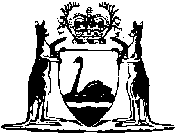 